 Каковы особенности увольнения по собственному желанию?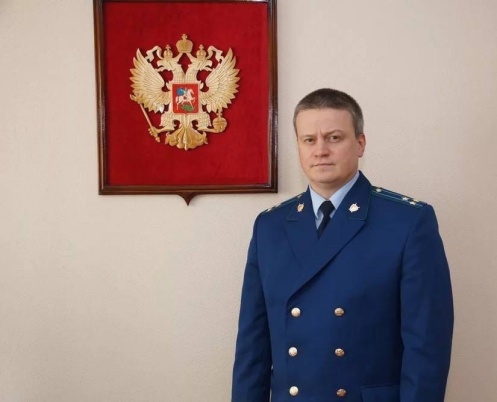 Разъяснения по данному вопросу даёт прокурор Куйбышевского района г.Самары Тупиков Евгений Александрович. Статьей 84.1 Трудового кодекса Российской Федерации (далее – ТК РФ) определено, что днем прекращения трудового договора является последний день работы работника, за исключением случаев, когда он фактически не работал, но за ним сохранялась его должность.Определение последнего дня работы зависит от конкретного основания увольнения. Так, в силу ст. ст. 78, 80 ТК РФ по соглашению сторон допускается расторжение трудового договора до истечения двух недель не позднее которых должен быть издан приказ об увольнении. В данном случае дату последнего дня работы стороны оговаривают самостоятельно.Расторжение трудового договора по инициативе работника допустимо в случае, когда подача заявления об увольнении была его добровольным волеизъявлением. При этом, в соответствии со ст. ст. 14, 80 ТК РФ, течение срока в который работник имеет право отозвать заявление об увольнении начинается в день, следующий за днем получения работодателем заявления об увольнении.Конституционный Суд РФ в своем определении от 29.09.2016 № 1853-О разъяснил, что обозначенный правовой механизм, позволяющий определить дату увольнения иначе, чем предусмотрено законом, призван обеспечить реализацию права граждан на свободное распоряжение своими способностями к труду.Для защиты интересов работника как экономически более слабой стороны в трудовом правоотношении за работником закреплено право отозвать свое заявление до истечения срока предупреждения об увольнении (если только на его место не приглашен в письменной форме другой работник, которому не может быть отказано в заключении трудового договора).Если работник не указал в заявлении дату увольнения, работодатель не может расторгнуть с ним трудовой договор до истечения двух недель.Расторжение трудового договора без договоренности с работником о сокращении двухнедельного периода, в течение которого он может отозвать заявление об увольнении, является существенным нарушением процедуры увольнения и образует состав правонарушения, предусмотренного ч. 1 ст. 5.27 КоАП РФ.